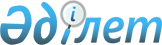 "Қазақстан Республикасына жекелеген тауарлар әкелуге квоталар берудің тәртібі мен шарттары туралы нұсқаулықты бекіту туралы" Қазақстан Республикасы Энергетика және минералдық ресурстар министрінің 2001 жылғы 11 мамырдағы N 130 бұйрығының күші жойылды деп тану туралыҚазақстан Республикасы Энергетика және минералдық ресурстар министрінің 2009 жылғы 3 сәуірдегі N 91 Бұйрығы

      "Нормативтік құқықтық актілер туралы" 1998 жылғы 24 наурыздағы Қазақстан Республикасы Заңының 27-бабы 1-1-тармағына сәйкес БҰЙЫРАМЫН:



      1. Қазақстан Республикасы Энергетика және минералдық ресурстар министрінің "Қазақстан Республикасы жекелеген тауарлар әкелуге квоталар берудің тәртібі мен шарттары туралы нұсқаулықты бекіту туралы" 2001 жылғы 11 мамырдағы N 130 бұйрығының (Қазақстан Республикасы Нормативтік құқықтық актілерін мемлекеттік тіркеу тізілімінде N 1537 болып тіркелген, Қазақстан Республикасының орталық атқарушы және өзге де мемлекеттік органдардың нормативтік құқықтық актілерінің бюллетенінде жарияланған 2001 ж. N 25, 428-құжат) күші жойылды деп танылсын.



      2. Қазақстан Республикасы Энергетика және минералдық ресурстар министрлігінің Мұнай өнеркәсібін дамыту департаменті (М.Ж. Сәлімгереев) осы бұйрықтың көшірмесін және осы бұйрықтың 1-тармағында көрсетілген ресми баспасөз басылымын Қазақстан Республикасы Әділет министрлігіне бір апталық мерзімде жіберсін.



      3. Осы бұйрық қол қойылған күннен бастап қолданысқа енгізіледі.      Министр                                        С. Мыңбаев
					© 2012. Қазақстан Республикасы Әділет министрлігінің «Қазақстан Республикасының Заңнама және құқықтық ақпарат институты» ШЖҚ РМК
				